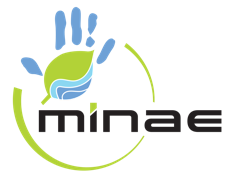 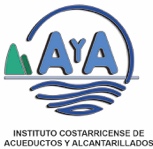 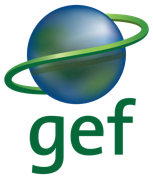 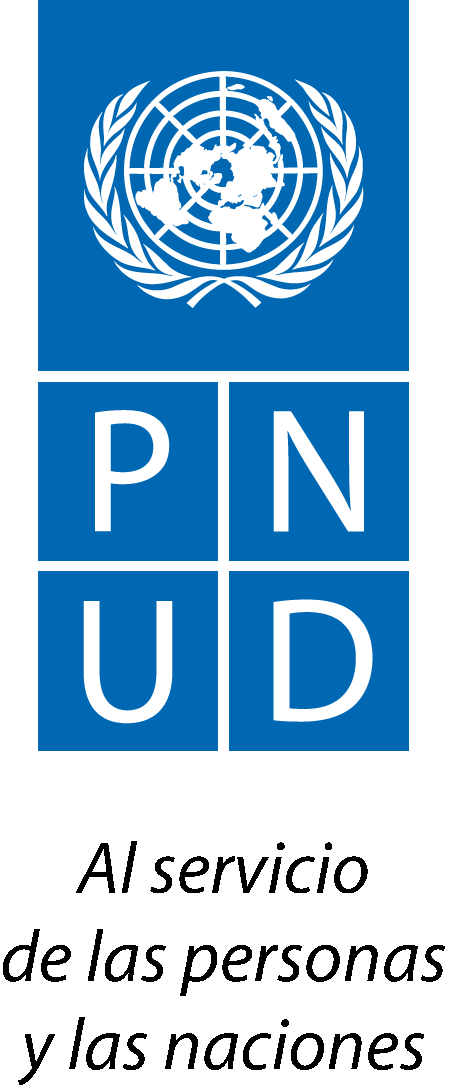 SOLICITUD DE PROPUESTA (SdP) SDP — Construcción de cuatro pozos en GuanacasteEstimado(a) Señor(a):Nos es grato dirigirnos a usted a fin de solicitarle la presentación de una Propuesta para la provisión de servicios para la Construcción (perforación y armado), pruebas de bombeo y análisis de calidad del agua de cuatro pozos para las ASADAS Moracia de Nicoya, San Rafael de Hojancha, Pilangosta de Hojancha y Cuajiniquil de La Cruz, ubicadas en la provincia de Guanacaste, en el marco del Proyecto 92255 — Fortalecimiento de las capacidades de Asociaciones de Acueductos Rurales (ASADAS) para enfrentar riesgos del Cambio Climático en comunidades con estrés hídrico en el Norte de Costa Rica.En la preparación de su Propuesta le rogamos utilice y rellene el formulario adjunto en el Anexo 2. La Propuesta deberá ser presentada a más tardar el día viernes 27 de octubre de 2017, a las 12:00 m.d., hora de Costa Rica, únicamente se recibirán propuestas de forma física, debe presentar un original y una memoria externa o CD con la propuesta, dentro de un sobre manila cerrado, a la dirección física que se indica a continuación:Asunto: Construcción de cuatro pozos en Guanacaste.Oficentro la Virgen N°2, Edificio N°1, De la Embajada Americana 300 m al sur y 200 m sureste, Pavas, San José, Costa RicaSu Propuesta deberá estar redactada en español, y será válida por un periodo mínimo de 120 días naturales.En el curso de la preparación de la Propuesta, será responsabilidad de usted asegurarse de que llegue a la dirección antes mencionada en la fecha límite o con anterioridad a dicha fecha. Las propuestas recibidas por el PNUD fuera del plazo indicado, por cualquier razón, no serán tomadas en consideración. Si presenta su Propuesta por correo electrónico, le rogamos se asegure de que está debidamente firmada y salvaguardada en formato pdf, libre de cualquier tipo de virus o archivos dañados.Los servicios propuestos serán revisados ​​y evaluados en base a su integridad y ajuste a la Propuesta, y en su capacidad de respuesta a los requisitos de la SdP y todos los restantes anexos que detallan los requisitos del PNUD.La Propuesta que cumpla con todos los requisitos, se ajuste a todos los criterios de evaluación y ofrezca una mejor relación calidad-precio será seleccionada y se le adjudicará el Contrato. Toda propuesta que no cumpla con los requisitos será rechazada.Si hubiera una discrepancia entre el precio unitario y el precio total, el PNUD procederá a realizar un nuevo cálculo, en el cual prevalecerá el precio unitario, y corregirá en consecuencia el precio total. Si el Proveedor de Servicios no acepta el precio final determinado por el PNUD sobre la base de su nuevo cálculo y corrección de errores, su Propuesta será rechazada.Una vez recibida la Propuesta, el PNUD no aceptará ninguna variación de precios resultante de aumento de precios, inflación, fluctuación de los tipos de cambio o cualquier otro factor de mercado. En el momento de la Adjudicación del Contrato u Orden de Compra, el PNUD se reserva el derecho de modificar (aumentar o disminuir) la cantidad de servicios y/o bienes, hasta un máximo de un veinticinco por ciento (25%) de la propuesta total, sin cambios en el precio unitario ni en las restantes condiciones.Todo Contrato u Orden de Compra emitido como resultado de esta SdP estará sujeto a las Condiciones Generales que se adjuntan al presente documento. El mero acto de presentación de una Propuesta implica que el Proveedor de Servicios acepta sin reparos los Términos y Condiciones Generales del PNUD, que se indican en el Anexo 3 de la presente SdP.Rogamos tener en cuenta que el PNUD no está obligado a aceptar ninguna propuesta, ni a adjudicar ningún contrato u orden de compra. Tampoco se hace responsable de los costos asociados a la preparación y presentación de las propuestas por parte de los contratistas de servicios, con independencia de los efectos o la manera de llevar a cabo el proceso de selección.El procedimiento de reclamo para proveedores establecido por el PNUD tiene por objeto ofrecer la oportunidad de apelar a aquellas personas o empresas a las que no se les haya adjudicado una orden de compra o contrato en el marco de un proceso de contratación competitivo. Si usted considera que no ha sido tratado con equidad, puede encontrar información detallada sobre los procedimientos de reclamo en el siguiente enlace: http://www.undp.org/content/undp/en/home/operations/procurement/protestandsanctions/El PNUD insta a todos los potenciales contratistas de servicios a prevenir y evitar los conflictos de intereses, informando al PNUD si ellos o cualquiera de sus filiales o miembros de su personal han participado en la preparación de los requisitos, el diseño, la estimación de costos o cualquier otra información utilizada en este SdP.El PNUD practica una política de tolerancia cero ante el fraude y otras prácticas prohibidas, y está resuelto a impedir, identificar y abordar todos los actos y prácticas de este tipo contra el propio PNUD o contra terceros participantes en actividades del PNUD. Asimismo, espera que sus contratistas de servicios se adhieran al Código de Conducta de los Contratistas de las Naciones Unidas, que se puede consultar en este enlace: http://www.un.org/depts/ptd/pdf/conduct_english.pdf
Le agradecemos su atención y quedamos a la espera de sus propuestas.Atentamente le saluda,Adquisiciones PNUD Costa Rica09 de octubre, 2017Anexo 1DESCRIPCIÓN DE REQUISITOS Anexo 2FORMULARIO DE PRESENTACIÓN DE PROPUESTAS POR LOS PROVEEDORES DE SERVICIOS(La presentación de este formulario se realizará únicamente en papel de cartas de la empresa proveedora de servicios, en el que figurará el encabezamiento oficial de la misma) [Insértese: lugar, fecha]A:	[Insértese: nombre y dirección del/de la coordinador/a del PNUD]Estimado señor/Estimada señora:Los abajo firmantes tenemos el placer de dirigirnos a ustedes para ofrecer al PNUD los siguientes servicios, de conformidad con los requisitos que se establecen en la Solicitud de Propuesta de fecha [especifíquese] y todos sus anexos, así como en las disposiciones de los Términos y Condiciones Generales de Contratación del PNUD. A saber:Calificaciones del Proveedor de ServiciosEl Proveedor de Servicios deberá describir y explicar cómo y por qué se considera la entidad que mejor puede cumplir con los requisitos de PNUD, indicando para ello lo siguiente:
a) Perfil: descripción de la naturaleza del negocio, ámbito de experiencia, licencias, certificaciones, acreditaciones, etc.;b) Licencias de negocios: documentos de registro, certificación de pago de Impuestos, etc.;c) Informe financiero auditado más reciente: cuenta de resultados y balance general que indique su estabilidad, liquidez y solvencia financieras, su reputación en el mercado, etc.;d) Antecedentes: lista de clientes de servicios similares a los requeridos por el PNUD, con indicación del alcance, la duración y el valor del contrato, y referencias de contacto;e) Certificados y acreditación: entre otros los certificados de calidad, registros de patentes, certificados de sostenibilidad ambiental, etc.;f) Declaración por escrito de que la empresa no está incluida en la Lista Consolidada 1267/1989 del Consejo de Seguridad de las Naciones Unidas, o en la lista de la División de Adquisiciones de las Naciones Unidas o en cualquier otra lista de proveedores inelegibles de las Naciones Unidas.Propuesta metodológica para la realización de los serviciosCalificación del personal claveCuando así lo establezca la SdP, el Proveedor de Servicios facilitará:los nombres y calificación del personal clave que participe en la provisión de los servicios, indicando el rango de cada uno (jefe de equipo, personal subalterno, etc.);en los casos en que lo establezca la SdP, facilitará los currículos que den fe de las calificaciones indicadas; y la confirmación por escrito de cada uno de los miembros del personal manifestando su disponibilidad durante toda la extensión temporal del Contrato.Desglose de costos por entregable**Este desglose constituirá la base de los tramos de pagoDesglose de costos por componente [se trata aquí de un simple ejemplo]: [Nombre y firma de la persona autorizada por el Proveedor de Servicios][Cargo][Fecha]Anexo 3Términos y Condiciones Generales de los Servicios1.0	CONDICIÓN JURÍDICA Se considerará que el Contratista tiene la condición jurídica de contratista independiente con respecto al Programa de las Naciones Unidas para el Desarrollo (PNUD). Ni el personal del Contratista ni los subcontratistas que éste utilice se considerarán bajo ningún concepto empleados o agentes del PNUD ni de las Naciones Unidas. 2.0	ORIGEN DE LAS INSTRUCCIONES El Contratista no solicitará ni aceptará instrucciones de ninguna autoridad externa al PNUD en relación con la prestación de sus servicios con arreglo a las disposiciones del presente Contrato. El Contratista evitará cualquier acción que pudiera afectar de manera adversa al PNUD o a las Naciones Unidas, y prestará sus servicios velando en todo momento por salvaguardar los intereses del PNUD. 3.0	RESPONSABILIDAD DEL CONTRATISTA EN RELACIÓN CON SUS EMPLEADOS El Contratista será responsable de la competencia profesional y técnica de sus empleados, y seleccionará para los trabajos especificados en el presente Contrato a personas fiables que trabajen de modo eficaz en la ejecución de los mismos, que respeten las costumbres locales y que hagan gala de un comportamiento sujeto a elevadas normas éticas y morales.4.0	CESIÓN El Contratista no podrá ceder, transferir, dar en prenda o enajenar el presente Contrato, en todo o en parte, ni sus derechos, títulos u obligaciones en virtud del mismo, a menos que cuente con el consentimiento escrito previo del PNUD.5.0	SUBCONTRATACIÓN Cuando se requieran servicios de subcontratistas, el Contratista deberá obtener la aprobación y la autorización escritas previas del PNUD para todos los subcontratistas. La aprobación de un subcontratista por parte del PNUD no eximirá al Contratista de ninguna de sus obligaciones en virtud del presente Contrato. Las condiciones de todo subcontrato estarán subordinadas al presente Contrato y deberán ajustarse a las disposiciones del mismo.6.0	LOS FUNCIONARIOS NO SE BENEFICIARÁNEl Contratista garantizará que ningún funcionario del PNUD o de las Naciones Unidas haya recibido o vaya a recibir beneficio alguno, directo o indirecto, como resultado del presente Contrato o de su adjudicación. El Contratista tendrá presente que la violación de esta disposición constituye un incumplimiento de una cláusula esencial del presente Contrato.7.0	INDEMNIZACIÓN El Contratista indemnizará, guardará, defenderá y mantendrá indemne, a su costa, al PNUD, sus funcionarios, agentes y empleados contra todo tipo de juicio, reclamo, demanda o responsabilidad de cualquier naturaleza o especie, incluidos los costos y gastos conexos, que derivará de actos u omisiones del Contratista o de sus empleados, funcionarios, agentes o subcontratistas en la ejecución del presente Contrato. Esta cláusula será aplicable también, entre otros, a cualquier reclamo o responsabilidad relacionada con las indemnizaciones por accidente de trabajo de los empleados del Contratista, así como con las responsabilidades por sus productos y por el uso de inventos o mecanismos patentados, material protegido por derechos de autor u otros derechos intelectuales que pudieren presentar el Contratista, sus empleados, funcionarios, agentes, personal a cargo o subcontratistas. Las obligaciones que se establecen en el presente Artículo no caducarán al término del presente Contrato. 8.0	SEGUROS DE RESPONSABILIDAD CIVIL ANTE TERCEROS8.1	El Contratista proporcionará y luego mantendrá seguros a todo riesgo relativos a su propiedad y a todo equipo utilizado en la ejecución del presente Contrato. 8.2	El Contratista proporcionará y luego mantendrá los seguros necesarios para cubrir las indemnizaciones, o su equivalente, debidas a accidentes de trabajo de su personal, que permitan cubrir cualquier reclamo debido a accidentes o fallecimientos relacionados con el presente Contrato.8.3 	El Contratista también proporcionará y mantendrá seguros de responsabilidad civil por un monto adecuado, a fin de cubrir las reclamos de terceros por muerte o lesiones corporales, o por pérdida de propiedad o daños a ésta, que surjan de la prestación de los servicios incluidos en este Contrato, o en relación con éstos, o por el funcionamiento de cualquier vehículo, embarcación, aeronave u otro equipo alquilado por el Contratista o propiedad de éste, o sus agentes, funcionarios, empleados o subcontratistas, que realicen trabajos o presten servicios relacionados con este Contrato.8.4	Con excepción del seguro de compensación de los trabajadores, las pólizas de seguro contempladas en este Artículo deberán: 8.4.1	Designar al PNUD como asegurado adicional; 8.4.2	Incluir una cláusula en la que la Compañía de Seguros renuncie a subrogarse en los derechos del Contratista en contra o respecto del PNUD;8.4.3	Incluir una disposición por la cual el PNUD reciba de los aseguradores con treinta (30) días de anticipación el aviso por escrito de una cancelación o un cambio de cobertura. 8.5	A petición del PNUD, el Contratista proporcionará pruebas satisfactorias de la existencia de la póliza de seguro que exige el presente Artículo. 9.0	GRAVÁMENES/DERECHOS PRENDARIOSAEl Contratista no provocará ni permitirá la inclusión, por parte de nadie, de ningún derecho prendario, embargo, derecho de garantía u otro gravamen ante una instancia pública o ante el PNUD, debido a sumas adeudadas, vencidas o futuras, por trabajos realizados o materiales suministrados con arreglo al presente Contrato, o por cualquier otra demanda o reclamo contra el Contratista.10.0	TITULARIDAD DEL EQUIPO La propiedad de cualquier equipo y suministro que pudiera proporcionar el PNUD corresponderá al PNUD, y dicho equipo será devuelto a éste a la conclusión de este Contrato o cuando el mismo ya no sea necesario para el Contratista. El equipo deberá devolverse al PNUD en las mismas condiciones en que fue entregado al Contratista, sin perjuicio de un deterioro normal debido al uso. El Contratista será responsable ante el PNUD por el equipo dañado o deteriorado más allá de un desgaste normal.11.0	DERECHOS DE PROPIEDAD INTELECTUAL, PATENTES Y OTROS DERECHOS DE PROPIEDAD 11.1 	A menos que se disponga expresamente de otro modo y por escrito en el Contrato, el PNUD será el titular de todos los derechos de propiedad intelectual y demás derechos de propiedad, incluyendo, con carácter no exhaustivo, patentes, derechos de propiedad intelectual y marcas comerciales relacionadas con productos, procesos, inventos, ideas, conocimientos técnicos o documentos, y de todo otro material que el Contratista haya desarrollado para el PNUD durante el periodo de vigencia del presente Contrato y que esté directamente relacionado o haya sido directamente producido o preparado durante la duración del presente Contrato y en relación con el cumplimiento del mismo. Asimismo, el Contratista reconoce y acuerda que dichos productos, documentos y otros materiales corresponden a trabajos llevados a cabo en virtud del Contrato suscrito con el PNUD.11.2	En la medida en que dicha propiedad intelectual, u otro derechos de propiedad, consista en cualquier clase de propiedad intelectual o derecho de propiedad del Contratista: (i) que exista con anterioridad al desempeño por el Contratista de sus obligaciones con arreglo al presente Contrato, o (ii) que el Contratista pudiera desarrollar o adquirir, o pudiera haber desarrollado o adquirido, independientemente del desempeño de sus obligaciones en virtud del presente contrato el PNUD no reclamará ni deberá reclamar ningún derecho de propiedad sobre la misma, y el Contratista concederá al PNUD una licencia perpetua para utilizar dicha propiedad intelectual u otro derecho de propiedad únicamente para los fines y requisitos del presente Contrato. 	11.3	A petición del PNUD, el Contratista tomará todas las medidas necesarias, ejecutará todos los documentos necesarios y, en general, contribuirá a salvaguardar dichos derechos de propiedad y transferirlos al PNUD de acuerdo con los requisitos de la legislación aplicable y del Contrato. 	11.4	Con arreglo a las disposiciones que anteceden, todo mapa, dibujo, fotografía, mosaico, plano, informe, cálculo, recomendación o documento, y toda información compilada o recibida por el Contratista en virtud de este Contrato, será propiedad del PNUD y deberá encontrarse a disposición del PNUD para su uso o inspección en momentos y lugares razonables; asimismo, deberá ser considerado como confidencial y será entregado únicamente a funcionarios autorizados del PNUD a la conclusión de los trabajos previstos en el presente Contrato. 12.0	UTILIZACIÓN DEL NOMBRE, EMBLEMA O SELLO OFICIAL DEL PNUD O DE LAS NACIONES UNIDASEl Contratista no hará publicidad o divulgará de ninguna manera su calidad de contratista del PNUD, ni utilizará de modo alguno el nombre, emblema o sello oficial del PNUD o de las Naciones Unidas, abreviatura del nombre del PNUD o de las Naciones Unidas, con fines vinculados a su actividad comercial o de otro tipo.13.0	NATURALEZA CONFIDENCIAL DE LA DOCUMENTACIÓN E INFORMACIÓN La información y los datos propiedad de cualquiera de las Partes que durante el cumplimiento del presente Contrato fuera compartida o revelada por una parte (el “Divulgador”) a la otra (el “Receptor”) sea considerada como (“Información Confidencial”), deberá ser tratada con la diligencia y confidencialidad pertiente, y serán manejada de la siguiente manera:13.1 	El Receptor de la información deberá: 13.1.1	utilizar la misma discreción y el mismo cuidado para evitar la revelación, publicación o divulgación de la información que le facilite el Divulgador que tendría con una información similar de su propiedad que no deseara revelar, publicar o divulgar; y,13.1.2	utilizar la información del Divulgador únicamente con los fines para los que le fue revelada.13.2	Siempre y cuando el Receptor tuvieran acuerdo por escrito con las personas o entidades que se indican a continuación, que obligara a éstas a mantener el carácter confidencial de la información con arreglo al presente Contrato y al presente Artículo 13, el Receptor podría revelar la información a:13.2.1	cualquier otra parte que le autorice el Divulgador, mediante consentimiento previo por escrito; y 13.2.2	los empleados, funcionarios, representantes y agentes del Receptor que tengan necesidad de conocer dicha Información para cumplir con las obligaciones del Contrato, y los empleados, funcionarios, representantes y agentes de cualquier entidad jurídica que el Receptor controle o que se encuentre bajo control compartido, y que tenga necesidad de conocer dicha Información para cumplir con las obligaciones del Contrato, teniendo en cuenta que a tal efecto se entiende por entidad jurídica controlada:13.2.2.1 una entidad corporativa en la cual la Parte sea titular o controle de forma directa o indirecta, más del cincuenta por ciento (50%) de las acciones o participaciones con derecho a voto; o bien13.2.2.2 cualquier entidad sobre la cual la Parte posea un control de gestión efectivo; o bien 13.2.2.3 el PNUD, o un fondo afiliado a éste, como FNUDC, UNIFEM o VNU. 13.3	El Contratista podrá revelar Información en la medida que exija la ley, siempre y cuando –sujeto a los Privilegios e Inmunidades de las Naciones Unidas, sin excepción alguna– el Contratista notifique al PNUD con suficiente antelación toda solicitud para la divulgación de la información, a fin de conceder al PNUD un tiempo razonable para tomar medidas de protección o cualquier otra medida adecuada previa.13.4	El PNUD podrá revelar información en la medida en que se le solicite con arreglo a la Carta de las Naciones Unidas, las Resoluciones o Reglamentos de la Asamblea General o las normas promulgadas por el Secretario General.13.5	El Receptor no estará impedido de revelar información obtenida por el Receptor de un tercero sin restricciones; o bien revelada por el Divulgador a un tercero sin obligación de confidencialidad; o bien que el Receptor conozca de antemano; o que haya sido desarrollada por el Receptor de manera completamente independiente a cualquier Información que le haya sido revelada.13.6	Estas obligaciones y restricciones de confidencialidad mencionadas seguirán vigentes durante toda la vigencia del Contrato, incluyendo cualquier extensión del mismo; y, a menos que se disponga de otro modo, seguirán vigentes una vez rescindido el Contrato. 14.0	FUERZA MAYOR Y OTRAS MODIFICACIONES DE LAS CONDICIONES 14.1	Cuando se produzca cualquier caso de fuerza mayor y tan pronto como sea posible, el Contratista comunicará por escrito el hecho al PNUD junto con todos los detalles pertinentes, así como cualquier cambio que tuviera lugar si el Contratista no pudiera, por este motivo, cumplir todas o parte de sus obligaciones, ni cumplir sus responsabilidades con arreglo al presente Contrato. El Contratista también notificará al PNUD cualquier otra modificación en las condiciones, o la aparición de cualquier acontecimiento que interfiera o amenace interferir la ejecución del presente Contrato. Al recibir la notificación que establece esta cláusula, el PNUD tomará las medidas que a su criterio considere convenientes o necesarias en las circunstancias dadas, incluyendo la autorización a favor del Contratista de una extensión razonable de los plazos, para que éste pueda cumplir sus obligaciones según establece el presente Contrato.14.2	En caso de que el Contratista no pudiera cumplir total o parcialemente las obligaciones contraídas bajo el presente Contrato, en razón del caso de fuerza mayor, el PNUD tendrá derecho a suspender o rescindir el presente Contrato en los mismos términos y condiciones previstos en el Artículo 15 –“Rescisión”–, con la salvedad de que el período de preaviso será de siete (7) días en lugar de treinta (30) días. 14.3	Por fuerza mayor, en el sentido de este Artículo, se entienden los actos fortuitos, actos de guerra (declarada o no), invasiones, revoluciones, insurrecciones u otros actos de naturaleza o fuerza similar.14.4	El Contratista reconoce y acuerda que, en relación con las obligaciones derivadas del presente Contrato que el Contratista deba desempeñar en o para cualquier ámbito en el cual el PNUD esté implicado, o preparado para implicarse, o a punto de retirarse de cualquier operación de paz, humanitaria o similar, las demoras o el incumplimiento de dichas obligaciones que surjan o que se relacionen con las condiciones extremas de dichos ámbitos o cualquier acontecimiento de  disturbios civiles que ocurra en dichas áreas no se considerarán en sí y por sí casos de fuerza mayor en virtud del presente Contrato15.0	RESCISIÓN 15.1	Cualquiera de las partes podrá rescindir el presente Contrato total o parcialmente por causa justificada, notificándolo a la otra Parte por escrito con un preaviso de treinta (30) días. La iniciación de un procedimiento arbitral con arreglo al artículo 16.2 infra (“Arbitraje”), no se considerará como rescisión del presente Contrato. 15.2	El PNUD se reserva el derecho de rescindir sin causa justificada el presente Contrato en cualquier momento, notificándolo por escrito al Contratista con quince (15) días de anticipación, en cuyo caso el PNUD reembolsará al Contratista todos los gastos razonables en los que éste hubiera incurrido con anterioridad a la recepción de la notificación de rescisión. 15.3	En caso de rescisión por parte del PNUD con arreglo al presente Artículo, no habrá pago alguno adeudado por el PNUD al Contratista, a excepción del que corresponda por los trabajos y servicios prestados satisfactoriamente, con arreglo a las cláusulas explícitas del presente Contrato. 15.4 	En caso de que el Contratista fuera declarado en quiebra, en concurso de acreedoresl o fuera declarado insolvente, o bien si el Contratista cediera sus derechos a sus acreedores, o si se nombrara a un administrador judicial debido a la insolvencia del Contratista, el PNUD podría, sin perjuicio de otros derechos o recursos que pudiera ejercer, rescindir el presente Contrato en el acto. El Contratista informará inmediatamente al PNUD en caso de que se presente alguna de las situaciones arriba mencionadas. 16.0	RESOLUCION DE DISPUTAS16.1	Resolución amigable: Las Partes realizarán todos los esfuerzos posibles para resolver de forma amigable cualquier disputa, controversia o reclamo, incumplimiento, rescisión o invalidez que surgiese en relación con el presente Contrato. En caso de que las partes desearan buscar una solución amigable mediante un proceso de conciliación, éste tendrá lugar con arreglo a las Reglas de Conciliación de la Comisión de las Naciones Unidas para el Derecho Mercantil Internacional (CNUDMI) vigentes en ese momento, o con arreglo a cualquier otro procedimiento que puedan acordar las Partes. 16.2 	Arbitraje: A menos que cualquier disputa, controversia o reclamo que pudiera surgir entre las Partes en relación con este Contrato, o con su incumplimiento, rescisión o invalidación, se resolviera amigablemente de acuerdo con lo estipulado en el Artículo 16.1 supra dentro de los sesenta (60) días a partir de la recepción por una de las Partes de la solicitud de la otra Parte de una resolución amigable, dicha disputa, controversia o reclamo podrá ser sometida por cualquiera de las Partes a un proceso de arbitraje según el Reglamento de Arbitraje de la CNUDMI vigente en ese momento. Las decisiones del tribunal arbitral estarán basadas en los principios generales del Derecho Comercial Internacional. En todas las cuestiones relacionadas con la obtención de pruebas, el tribunal arbitral deberá guiarse por el Reglamento Suplementario que Gobierna la Presentación y Recepción de la Evidencia en Arbitraje Comercial Internacional de la Asociación Internacional de Abogados, en su edición del 28 de mayo de 1983. El tribunal arbitral tendrá la capacidad de ordenar la restitución o la destrucción de bienes u otras propiedades, tangibles o intangibles, o de cualquier información confidencial brindada en virtud del presente Contrato, u ordenar la rescisión del Contrato, u ordenar que se tome cualquier otra medida preventiva con respecto a los bienes, servicios o cualquier otra propiedad, tangible o intangible, o de cualquier información confidencial brindada en virtud del presente Contrato, en forma adecuada, y de conformidad con la autoridad del tribunal arbitral según lo dispuesto en el Artículo 26 (“Medidas cautelares”) y el Artículo 32 (“Renuncia al derecho a objetar”) del Reglamento de Arbitraje de la CNUDMI. El tribunal arbitral no tendrá autoridad para imponer sanciones punitivas. Asimismo, a menos que se exprese de otro modo en el Contrato, el tribunal arbitral no tendrá autoridad alguna para adjudicar intereses que excedan del tipo de interés interbancario de Londres (LIBOR) vigente en ese momento, y cualquier interés aplicable deberá ser siempre interés simple. Las Partes estarán vinculadas por el fallo del tribunal arbitral resultante del citado proceso de arbitraje, a modo de resolución final de toda controversia, reclamo o disputa.17.0	PRIVILEGIOS E INMUNIDADESNada de lo estipulado en el presente Contrato o que se relacione con el mismo se considerará como renuncia, expresa o implícita, a los Privilegios e Inmunidades de las Naciones Unidas, incluidos sus órganos subsidiarios. 18.0	EXENCIÓN IMPOSITIVA 18.1	El Artículo 7 de la Convención sobre Privilegios e Inmunidades de las Naciones Unidas dispone, entre otras cosas, que las Naciones Unidas, incluidos sus órganos subsidiarios, quedarán exentos del pago de todo tipo de impuestos directos, salvo las tasas por servicios públicos; además se exime a las Naciones Unidas de pagar los derechos aduaneros e impuestos similares en relación con los artículos importados o exportados de uso oficial. Si alguna autoridad gubernamental se negase a reconocer la exención impositiva de las Naciones Unidas en relación con dichos impuestos, derechos o gravámenes, el Contratista consultará de inmediato al PNUD a fin de determinar un procedimiento que resulte aceptable para ambas partes.18.2	De igual modo, el Contratista autoriza al PNUD a deducir de la facturación del Contratista cualquier monto en concepto de dichos impuestos, derechos o gravámenes, salvo que el Contratista haya consultado al PNUD antes de abonarlos y que el PNUD, en cada caso, haya autorizado específicamente al Contratista el pago de los impuestos, derechos o gravámenes en cuestión. En este caso, el Contratista le entregará al PNUD los comprobantes escritos por el pago de dichos impuestos, derechos o gravámenes que haya realizado y que hayan sido debidamente autorizados.19.0	TRABAJO INFANTIL19.1	El Contratista declara y garantiza que ni él mismo ni ninguno de sus contratistas se encuentra involucrado en prácticas que violen los derechos establecidos en la Convención sobre los Derechos del Niño, en particular el Artículo 32 de la misma que, entre otras cosas, requiere que se proteja a los menores de la realización del desempeño de trabajos peligrosos que entorpezcan su educación o sean nocivos para su salud o para su desarrollo físico, mental, espiritual, moral o social.19.2	Cualquier violación de esta declaración y estas garantías autorizará al PNUD a rescindir el presente Contrato de inmediato, mediante la debida notificación al Contratista y sin cargo alguno para el PNUD.20.0	MINAS20.1	El Contratista declara y garantiza que ni él mismo ni ninguno de sus suministradores se encuentran activa y directamente comprometido en actividades de patentes, desarrollo, ensamblado, producción, comercialización o fabricación de minas, o en actividades conexas relacionadas con los componentes utilizados en la fabricación de minas. El término “minas” se refiere a aquellos dispositivos definidos en el Artículo 2, Párrafos 1, 4 y 5 del Protocolo II anexo a la Convención de 1980 sobre Armas Convencionales Excesivamente Nocivas o de Efectos Indiscriminados.20.2	Cualquier violación de esta declaración o garantías autorizará al PNUD a rescindir el presente Contrato en forma inmediata, mediante la debida notificación al Contratista, sin que esto implique responsabilidad alguna por los gastos de rescisión o cualquier otra responsabilidad por parte del PNUD.21.0	CUMPLIMIENTO DE LA LEYEl Contratista cumplirá con todas las leyes, ordenanzas, normas y reglamentaciones que guarden relación con sus obligaciones, con arreglo al presente Contrato. 22.0	EXPLOTACIÓN SEXUAL22.1	El Contratista deberá tomar todas las medidas necesarias para impedir la explotación o abuso sexual de cualquier persona por parte del Contratante o de cualquiera de sus empleados, o por cualquier otra persona que pueda ser contratada por el Contratista para prestar cualquier servicio en virtud del Contrato. Con este fin, todo intercambio sexual con cualquier persona menor de dieciocho años, con independencia de cualesquiera leyes relativas al consentimiento, constituirá un caso de explotación y abuso sexual de dicha persona. Además, el Contratista se abstendrá, y tomará todas las medidas adecuadas para que también lo hagan sus empleados u otras personas contratadas por él, de todo intercambio de dinero, bienes, servicios, ofertas de empleo u otros artículos de valor por favores sexuales o actividades que constituyan una explotación o degradación de cualquier persona. El Contratista reconoce y acuerda que estas disposiciones del presente Contrato constituyen una condición esencial del mismo, y que cualquier incumplimiento de esta representación y garantía autoriza al PNUD a rescindir el Contrato de inmediato mediante notificación al Contratista, sin obligación alguna relativa a gastos de rescisión o a compensación de ningún otro tipo. 22.2	El PNUD no aplicará la norma que antecede relativa a la edad en ningún caso en que el personal del Contratista o cualquier otra persona contratada por éste para prestar cualquier servicio en virtud del presente Contrato esté casado/a con la persona menor de dieciocho años con quien haya mantenido dicho intercambio sexual y cuyo matrimonio sea reconocido como válido ante la ley del país de ciudadanía de las personas involucradas contratadas por el Contratista.FACULTAD PARA INTRODUCIR MODIFICACIONES Con arreglo al Reglamento Financiero del PNUD, únicamente el Funcionario Autorizado del PNUD posee la autoridad para acceder en nombre del PNUD a cualquier modificación o cambio del presente Contrato, a renunciar a cualquiera de sus disposiciones o a cualquier relación contractual adicional de cualquier tipo con el Contratista. Del mismo modo, ninguna modificación o cambio introducidos en el presente Contrato tendrá validez y será aplicable frente al PNUD, a menos que se incluya en una enmienda al presente Contrato debidamente firmada por el Funcionario Autorizado del PNUD y por el Contratista.Anexo 4Programa de las Naciones Unidas para el Desarrollo (PNUD)Proyecto 92255 — Fortalecimiento de las capacidades de Asociaciones de Acueductos Rurales (ASADAS) para enfrentar riesgos del Cambio Climático en comunidades con estrés hídrico en el Norte de Costa RicaTÉRMINOS DE REFERENCIAContratación de una empresa para la Construcción (perforación y armado), pruebas de bombeo y análisis de calidad del agua de cuatro pozos para las ASADAS Moracia de Nicoya, San Rafael de Hojancha, Pilangosta de Hojancha y Cuajiniquil de La Cruz ubicadas en la provincia de Guanacaste.ANTECEDENTES Y JUSTIFICACIÓN
Costa Rica ya experimenta los efectos del cambio climático (CC), principalmente en la región norte del país. Los escenarios de CC sugieren que para el año 2080 la precipitación anual se reducirá hasta en un 65 % en esta región. En el corto plazo, se prevé que las precipitaciones disminuirán en un 15% en 2020 y 35 % en 2050. Estas condiciones extremas exacerbarán el estrés climático y la escasez de agua en algunas zonas, recreando las condiciones típicas de las zonas semiáridas. Si no se abordan las presiones impulsadas por el CC, la región seguirá enfrentando una importante escasez de agua y el impacto económico severo en los medios de vida de las comunidades locales y los sectores productivos.En Costa Rica, las asociaciones de acueductos comunales (ASADAS), mediante convenios de delegación con el Instituto Costarricense de Acueductos y Alcantarillados (AyA), proporcionan servicios de agua potable y saneamiento al 28,7% de la población del país, principalmente en zonas suburbanas y comunidades rurales. La mayoría de las ASADAS de la zona de intervención requieren desarrollar las habilidades necesarias y tener acceso a conocimientos, herramientas y la inversión adecuada, con el fin de hacer frente a la escasez del suministro de agua debido al CC. A menudo, la infraestructura del acueducto existente está obsoleto y sobrecargado, haciendo que la entrega del agua sea ineficiente, lo que a su vez dificulta el cobro de tarifas a los usuarios. La inestabilidad de la recaudación de tarifas lleva a la incertidumbre financiera, lo que impide a las ASADAS y limita la capacidad del AyA para planificar e implementar mejoras específicas y nuevas inversiones, incluida la adaptación al CC. Los planes de inversión del AyA no incluyen medidas de adaptación basadas en los ecosistemas o basados ​​en la comunidad, y si las ASADAS no fortalecen sus capacidades para hacer frente al CC, la vulnerabilidad de las poblaciones rurales de la región norte de Costa Rica no hará sino aumentar.La solución a largo plazo para mitigar las amenazas de escasez de agua para los medios de vida locales es establecer un enfoque integral para la gestión del abastecimiento de agua y la demanda que tenga en cuenta el CC. El objetivo de este proyecto de cinco años es mejorar el abastecimiento de agua y promover prácticas sostenibles de agua entre los usuarios de ASADAS y los sectores productivos mediante la incorporación de medidas de adaptación basadas en los ecosistemas y con amplia participación comunitaria para abordar la vulnerabilidad hidrológica relacionada con el clima en el norte de Costa Rica, particularmente en cantones de Guanacaste y Alajuela.Este Proyecto se desarrolla en asocio entre PNUD Costa Rica y el AyA, con la participación de una gran cantidad de actores institucionales, de la cooperación internacional y de la sociedad civil relacionados con los temas del Proyecto.OBJETIVO DE LA CONTRATACIÓNAmpliar la disponibilidad del recurso hídrico mediante la perforación de pozos en las ASADAS de Moracia de Nicoya, San Rafael de Hojancha, Pilangosta de Hojancha y Cuajiniquil de La Cruz, ubicadas en la provincia de Guanacaste. DESCRIPCIÓN DEL PROYECTOEl PNUD Costa Rica contratará los servicios de una empresa para desarrollar la tramitología, la construcción, las pruebas de bombeo y análisis de calidad del agua de pozos en las ASADAS de Moracia de Nicoya, San Rafael de Hojancha, Pilangosta de Hojancha y Cuajiniquil de La Cruz, todas ubicadas en la provincia de Guanacaste. Producto de esta contratación se obtendrá todo lo necesario para la futura instalación de los sistemas de bombeo corresponidiente a cada pozo.  PNUD contratará un(a) geólogo(a) que actuará como contraparte técnica y quien estará a cargo de la supervisión y aprobación de los trabajos realizados por la empresa que sea adjudicada.Localización y características de los pozosLas perforaciones a realizar deben cumplir con las especificaciones establecidas en los estudios hidrogeológicos citados a continuación, los cuales serán entregados al contratista: Cuadro 1. Documentación de referencia con el detalle de las características de los pozos y sus ubicaciones.A continuación, se presenta la ubicación general de los pozos a construir.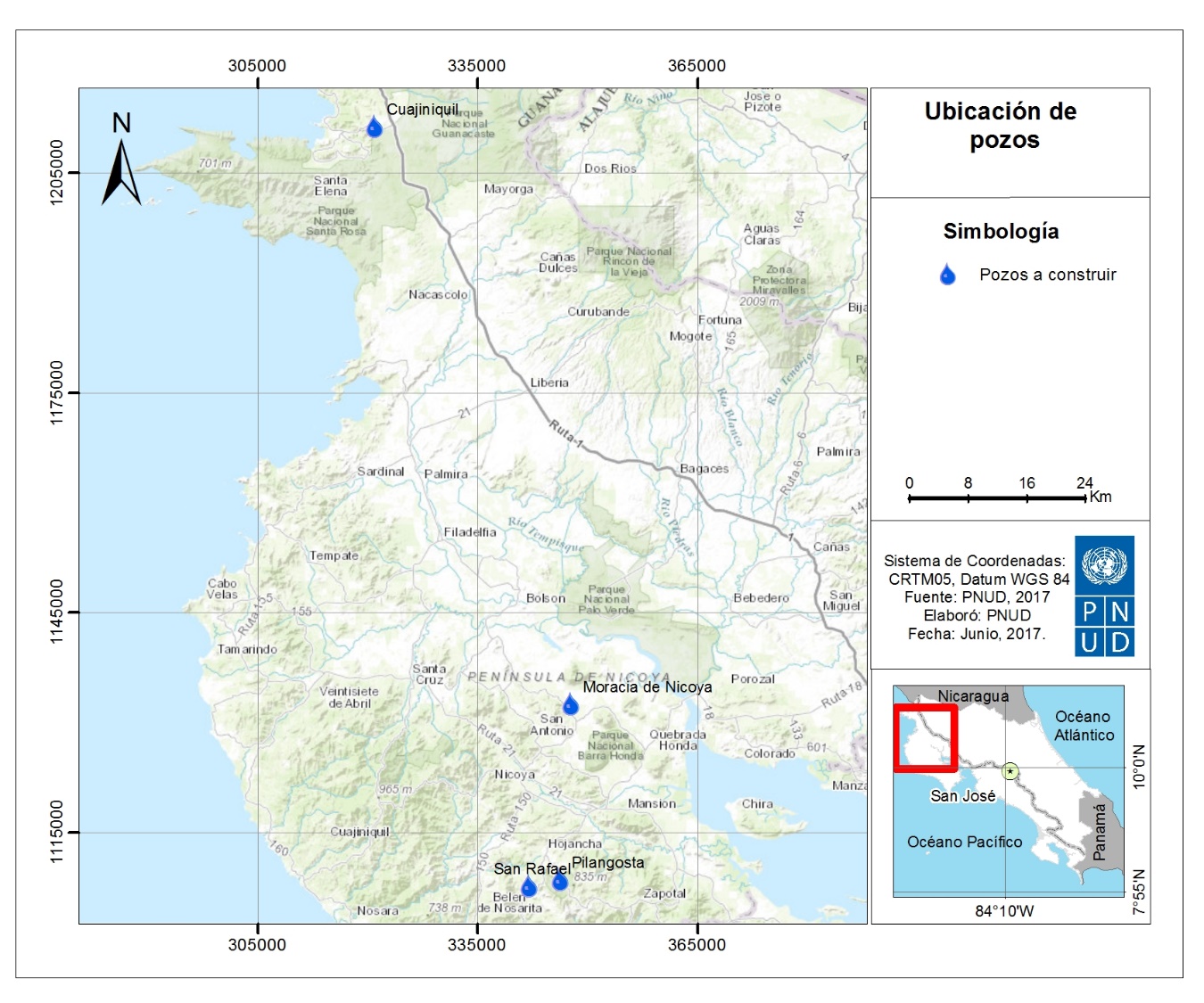 Figura 1. Ubicación de los pozos a construir.La ubicación presentada es aproximada y debe verificarse con la ASADA. El sitio debe cumplir con los retiros de ley de ríos y quebradas (según artículo 33 de la Ley Forestal Nº 7575), de lo contrario deberá ser evaluado por el geólogo de la empresa adjudicada el radio de influencia del pozo una vez perforado respecto al río o quebrada cercano de encontrarse a menos de 100 m. El mismo debe estar retirado de letrinas, tanques sépticos o similares sistemas de eliminación de excretas, para evitar posibles contaminaciones. En el siguiente cuadro, se presenta información de cada pozo, así como características de los materiales que el contratista debe incluir.Cuadro 2. Características generales de las perforaciones a realizar.Condiciones generales y obligaciones del contratista  El contratista deberá respetar y cumplir con el “Reglamento de Perforación del Subsuelo para la Exploración y Aprovechamiento de Aguas Subterráneas No. 35884”. Debe tomar en cuenta que realizará el permiso de perforación ante la Dirección de Aguas del MINAE y construcción del pozo por lo que debe cumplir con todos los requisitos, documentación y acompañamiento necesaria.A partir del contexto geológico de las perforaciones a realizar para los sitios de 2 y 3 el método será de rotación con aire comprimido y espumante industrial biodegradable. Para las perforaciones 1 y 4 será de rotación con lodos.  Es de gran importancia la toma de muestra de los materiales perforados, para lo cual el contratista llevará un registro continuo de al menos cada 2 metros de avance en la perforación, con la toma de muestras representativas de los materiales que se están perforando, colocando dichas muestras en bolsas plásticas transparentes y rotuladas (con tinta indeleble) con la profundidad de la toma.El resguardo de dichas muestras correrá por cuenta el contratista del contratista, cual debe garantizar su permanencia en el sitio, así como su adecuada toma y rotulación. Estas muestras serán revisadas, por el geólogo del contratista e incluidas en el informe y podrán ser solicitadas por el(la) geólogo(a) contratado(a) por PNUD en cualquier momento durante el proceso de la perforación o posterior a esta.El contratista deberá gestionar y utilizar la bitácora autorizada por el Colegio de Geólogos de Costa Rica, en la cual podrán hacer las anotaciones tanto el geólogo de la empresa como de la respectiva contraparte técnica institucional.El contratista deberá contemplar la posibilidad de realizar la cementación de algunos tramos a raíz de problemas de desestabilización de las paredes del pozo.Obras conexasDentro de estas obras se incluyen las siguientes:Línea de aire: Corresponde con el tubo de una pulgada (25,4 mm) de diámetro que se colocará en el espacio anular (espacio comprendido entre el diámetro externo del tubo del armado definitivo y el agujero perforado). Deberá de ser colocado desde la profundidad final de perforación, hasta 1 m por encima del nivel de superficie, además deberá de ser ranurado, desde el fondo de la perforación, hasta el nivel estático del pozo. Este tubo será utilizado para la medición y control de los niveles de agua en el pozo.Empaque de grava: La grava la suministrará el contratista, deberá de ser limpia, de origen aluvial, redondeada, de granos duros y sanos, con un tamaño efectivo no menor a los 5 mm; su origen deberá ser de materiales lávicos.  El Contratista recomendará el diseño de este filtro, para lo cual adjuntará un breve informe de su posición en el armado definitivo del pozo.Sello sanitario: El pozo deberá de ser sellado en su espacio anular, desde la posición final del empaque de grava, hasta 0,25 m por encima del nivel de superficie, con concreto tipo f'c=210 kg/cm2, para evitar la contaminación del acuífero por escurrimientos superficiales o desechos.Tubo engravador: Este tubo será colocado desde 0,5 m por debajo del sello sanitario, hasta 0,5 m por encima del nivel de superficie, de manera que atraviese en su totalidad el sello sanitario a construir.ImprevistosTodos los imprevistos y riesgos (colapso de paredes, pérdidas de herramienta, entre otros.), serán cubiertos por el contratista. El PNUD no asumirá responsabilidad en caso de alguna eventualidad.Alineamiento y verticalidadLa verticalidad y alineamiento de la perforación construida será probada mediante un tubo de doce metros de longitud, de acero, perfectamente recto (que no tenga torceduras). La verticalidad será medida cada 12 metros de perforación; este tubo de medición de verticalidad tendrá un diámetro externo de 12 mm (1/2” pulgada) menor que el diámetro interno del pozo.Dicho tubo será suplido por el contratista que se encargará de efectuar la prueba en presencia del geólogo de la compañía perforadora y de la contraparte. El tubo que será utilizado para la prueba de verticalidad debe moverse libremente en la parte del pozo que se prueba. La pérdida de verticalidad del eje de perforación no podrá ser mayor a 2/3” del diámetro de la misma. La contraparte podrá rechazar la perforación, salvo se corrijan los defectos. En el caso de que la perforación sea rechazada, el Contratista deberá asumir el costo de la nueva perforación.Prueba de bombeoLa prueba de bombeo la deberá realizar el Contratista, comunicando al profesional asignado por el PNUD con al menos 5 días hábiles de anticipación y por escrito en la bitácora y memorando oficial, que se está en condiciones de ejecutar la prueba de bombeo, esto con el propósito de que la contraparte pueda presenciar la prueba de bombeo si lo considerara necesario. Previamente a la elaboración de la prueba de bombeo a caudal constante, el contratista deberá realizar una prueba de bombeo por etapas (4 etapas, al menos 1 hora cada etapa) con un caudal variable tal que defina el potencial óptimo de extracción en cada pozo. Estos caudales de extracción por etapas y el caudal de extracción mediante bombeo constante se pueden tomar como referencia a partir del caudal estimado en el estudio hidrogeológico realizado previamente en cada sitio, esto facilitará al oferente poder cotizar el equipo adecuado (Potencia) según la profundidad a colocar la bomba y el volumen de extracción. Por lo que este estudio será suministrado como referencia para el conocimiento del oferente.El contratista deberá de proveer una unidad de bombeo capaz de extraer un caudal igual o superior al caudal que se defina a explotar a partir de la prueba por etapas, y la bomba deberá ser colocada en una cámara de bombeo dentro del pozo, para lo cual el desarrollo del armado del mismo debe valorar esta condición.  Además, deberá de contar con tubería de columna del pozo, vertederos, compresores y encargarse de la parte eléctrica (paneles, planta eléctrica, interruptores etc.) necesarios para el desarrollo de las pruebas de bombeo mediante generador eléctrico, y de todos los implementos necesarios para la adecuada y precisa medición del caudal extraído, cual deberá realizar en un tiempo prudencial e informándole por escrito al PNUD de cualquier anomalía durante el proceso. La prueba de bombeo se ejecutará en dos fases:La primera consistirá en cuatro etapas de bombeo de una hora de duración consecutivas, bombeando respectivamente en cada etapa un caudal mayor al anterior siempre que sea posible.La segunda fase se iniciará como mínimo 24 horas después de terminada la cuarta etapa. Consistirá en un bombeo continuo durante 48 horas al caudal definido según el análisis de las 4 etapas realizadas anteriormente, siempre que fuera posible, acorde con los resultados obtenidos en la primera fase que serán discutidos y coordinados entre ambas partes técnicas.Además, una vez finalizada la prueba de bombeo a caudal constante, se deberá de proceder inmediatamente la medición de la recuperación del pozo (Prueba de recuperación) por al menos 60 minutos o hasta que el pozo tenga una recuperación de mínimo 80%, el tiempo máximo de medición durante la recuperación será de 180 minutos y si no se ha llegado a una recuperación del 80% en este tiempo se detendrán las mediciones y los análisis respectivos se harán con los resultados obtenidos. El contratista deberá utilizar el formulario de campo para los Reportes de Pruebas de Bombeo utilizado por el AyA, en el cual se específica los respectivos tiempos de mediciones a realizar, tanto en la prueba de bombeo por etapas, como en la prueba de bombeo continuo y así mismo en la prueba de recuperación. El contratista deberá evacuar las aguas de bombeo de tal manera que no se produzcan charcos a distancias menores a los 20 m del centro del pozo. Para esto el contratista proveerá los elementos necesariosAnálisis de calidad de aguaEl contratista deberá realizar un análisis de calidad del agua de acuerdo a los parámetros establecidos por el Ministerio de Salud en el nivel N1, N2, N3; previo a finalizar la prueba de bombeo de 48 horas, y debe asegurar el ingreso al laboratorio respectivo en un tiempo no mayor a 24 horas. De no cumplirse con este tiempo la muestra deberá ser tomada nuevamente posterior a 48 horas de bombeo continuo al mismo caudal de la prueba de bombeo realizada.El contratista debe velar por conservar la muestra de agua tal y como lo indica el laboratorio. Los métodos de ensayo utilizados deberán ser acreditados conforme el artículo 34 de la Ley No 8279 de 2 de mayo de 2002, “Sistema Nacional para la Calidad”.Preparación y presentación de los informesEl Contratista suministrará un informe final de construcción del pozo según lo establece el Reglamento de Perforación del Subsuelo para la Exploración y Aprovechamiento de Aguas Subterráneas, resultados de la prueba de bombeo y análisis de la calidad del agua. Este informe debe de incorporar las descripciones de la litología del material atravesado, el nivel estático y sus fluctuaciones (en caso de que existan), velocidad diaria de perforación, etc; en lo posible datos organolépticos.  De existir situaciones relevantes como cambios de litología, aparición de cavernas u otras complicaciones durante el proceso de perforación, deberán anotarse en este informe.Así mismo, debe de incorporar el diseño del pozo (especificando donde existe tubería lisa o ciega, rejilla, diámetros de perforación, armado, ubicación del sello sanitario, línea de aire y tubo engravador, ubicación de la bomba sumergible.  Se debe de incluir las hojas de cálculo de las pruebas de bombeo por etapas, así como la prueba de bombeo continua al caudal que fue especificado. Este informe debe de ser realizado por un profesional responsable, con formación geológica y/o hidrogeológica acreditada por el Colegio de Geólogos de Costa Rica, el cual a su vez deberá de tener comunicación constante con los funcionarios del PNUD para la discusión de los avances en la perforación del pozo. El oferente deberá incluir un apartado de análisis de datos, recomendaciones de bombeo y de equipo electromecánico a instalar.Acondicionamiento del sitio y limpiezaEl contratista será responsable de acondicionar el sitio tanto de la perforación (nivelación del terreno, drenajes perimetrales, compactación del terreno etc.) como de las labores correspondientes para la conformación de bodegas si se requieren, así como también por brindar las instalaciones sanitarias necesarias para sus empleados.El contratista será responsable por la seguridad de los equipos y maquinaria que instalará en la propiedad.Concluida la perforación y el armado del pozo se deberá realizar una limpieza y desarrollo, con métodos mecánicos (pistoneo hidráulico, aire comprimido, etc.) y métodos químicos, donde la duración se sujetará al comportamiento del mismo. El contratista deberá informar por escrito al profesional asignado por el PNUD en el momento en que el pozo se considere limpio y se pueda continuar con la prueba de bombeo.Para las perforaciones 1 y 4 se debe de usar posteriormente al proceso de perforación un dispersor de arcilla para la propia remoción de dichos lodos. Para el desarrollo de las perforaciones 1 y 4 al usar polímeros o bentonita enriquecida con polímeros se debe de hacer el adecuado proceso de remoción de dichos polímeros por medio de clorinación antes de utilizar el dispersor de arcillas mencionado anteriormente.Previo al desarrollo de la prueba de bombeo por etapas y a caudal constante se debe realizar una limpieza y desarrollo del pozo por 4 horas constantes con espumante biodegradable y aire comprimido mediante el uso de un pistón en todo el tramo de la perforación.Si durante la prueba de bombeo, el pozo muestra indicios de un mal desarrollo y limpieza, el contratista deberá realizar una segunda o las necesarias limpiezas para cumplir con este punto y reiniciar la prueba de bombeo, sin incurrir en gasto para el PNUD.Al finalizar la obra, el sitio deberá de quedar en iguales condiciones que las originales.  Los desechos y escombros producto de las labores que se van a realizar (cortes de tubo, soldadura, basura) deberán de ser recogidas y desalojadas del sitio.Piezas arqueológicasSon propiedad del Estado costarricense todas las piezas de arte indígena y huesos paleontológicos que posiblemente se encuentren con motivo de estos trabajos. En casos de aparecer tales objetos se suspenderán los trabajos y se dará aviso inmediato al Museo Nacional para que sus funcionarios procedan a extraerlos.  Por tal motivo, la fecha de entrega de las obras apuntados en el rubro respectivo se prorrogará en un lapso igual a la duración de la suspensión.  El costo de estos atrasos será cubierto por el contratista.Aumento o reducción de la profundidadLas profundidades de los pozos indicadas podrán ampliarse o reducirse en 10m con base en las condiciones geológicas e hidrogeológicas que se presenten durante el proceso de perforación. Esta decisión deberá de ser tomada por el PNUD conjuntamente con el geólogo de la compañía perforadora que sea adjudicada. La disminución o ampliación de la perforación modificarán los montos finales de la contratación.Indicar en el siguiente cuadro los costos unitarios relacionados a la ampliación o disminución de la profundidad de perforación (debe tomar en cuenta todos los gastos asociados a la perforación: alquiler de equipo, atraso en los trabajos, mano de obra, armado, etc.)Cuadro 3. Costo unitario de la perforación de los pozosINFORMACIÓN DE CONTACTOSi el contratista necesita conocer condiciones específicas del sitio, puede contactar a las ASADAS a los siguientes números telefónicos:Cuadro 4. Información de contacto para cada proyecto.El contratista no podrá transferir responsabilidad a la ASADA por errores en la comunicación o información. La verificación y actualización será responsabilidad de la consultoría contratada.El plazo máximo de la consultoría deberá ser de un máximo de 140 días hábiles. Es posible presentar los productos antes del plazo estipulado.PRODUCTOS, PLAZO Y FORMA DE PAGOLos productos esperados deben incluir todo lo que se indica en las “Normas para el diseño de proyectos de abastecimiento de agua potable en costa rica” del AyA y el “Reglamento de Perforación del Subsuelo para la Exploración y Aprovechamiento de Aguas Subterráneas”. Los plazos de entregan se expresan en días naturales y son límites máximos para la totalidad de perforaciones a realizar. Se puede presentar los productos antes del plazo estipulado.Cuadro 5. Detalle de los productos y pagos referentes al servicio.REQUISITOS DE LA CONTRATACIÓNLas empresas postulantes deberán cumplir con los siguientes requisitos y presentar la siguiente documentación:El oferente deberá presentar las certificaciones y licencia de perforación que demuestre que la empresa y maquinaria se encuentran inscritos y al día con todos los requisitos que establece la Dirección de Aguas del MINAET.Detalle de proyectos de perforación que haya realizado la empres en los últimos 5 años en Costa Rica. Deben presentarse numerados en orden cronológico. La empresa debe tener al menos 5 perforaciones superiores a los 50 metros de profundidad y 5 perforaciones donde se demuestra experiencia en la perforación de materiales lávicos y materiales aluviales (arenas, gravas, arcillas).Indicar al menos tres referencias para corroborar los trabajos realizados, indicando el nombre del proyecto, las fechas de realización, la profundidad de los pozos, el lugar y contacto de la persona que dará la referencia.Certificaciones o constancias que demuestren que la empresa y los profesionales involucrados se encuentran inscritos ante el Colegio de Geólogos o al Colegio Federado de Ingenieros y Arquitectos.Perfil completo de la empresa.La personería y cedula jurídica de la empresa.Equipo técnico integrado por un geólogo con mínimo tres años de experiencia en perforación de pozos y por los operarios requeridos.Curriculum actualizado y atestados del profesional en geología.Propuesta del trabajo a realizar, según el formato del anexo 2.Propuesta económica detallada en colones, incluyendo todos los costos relacionados, como viáticos de hospedaje, alimentación y traslados y otros, según el formato del anexo 2, esta propuesta debe tener una validez de 120 días naturales.Cronograma detallado para el desarrollo de las cuatro perforaciones.Dirección de correo, apartado postal y teléfonos para recibir notificaciones.Asistencia obligatoria a las visitas de los pozos, las cuales se realizarán en las siguientes fechas:Jueves 19 de octubre 2017, a las 09:30 am inicio en San Rafael de Hojancha, seguido por Pilangosta de Hojancha y Moracia de Nicoya, Guanacaste.Viernes 20 de octubre 2017, a las 09:30 am Cuajiniquil de la La Cruz, Guanacaste.MECANISMO DE EVALUACIÓN DE PROPUESTASPara la evaluación de las propuestas se utilizará un procedimiento que consta de dos etapas, mediante el cual la evaluación de la propuesta técnica se realiza con anterioridad a la apertura y comparación de cualquier propuesta económica.TABLA DE ASIGNACIÓN DE PUNTAJESSe definirán 1000 puntos correspondientes a la evaluación del equipo técnico y la experiencia empresarial y que equivale al 70% del proceso de evaluación de las propuestas.Únicamente serán evaluadas las propuestas económicas de aquellas empresas oferentes que obtengan una puntuación igual o mayor a 700 puntos en la evaluación de la propuesta técnica. Las empresas que no alcancen los 700 puntos de la calificación del equipo técnico y experiencia empresarial, quedarán descalificadas del proceso.El puntaje de la evaluación de la propuesta técnica se definirá de acuerdo a los siguientes criterios: Cuadro 6. Calificación del equipo técnico y experiencia del oferenteLos restantes 300 puntos del total de 1300 puntos corresponden al factor precio.Este puntaje será adjudicado a la propuesta económica más baja. Todas las propuestas restantes recibirán porcentaje en proporción inversa al precio más bajo.El puntaje del Factor Precio se determinará por medio de la siguiente fórmula:Este proceso de adquisición será adjudicado al oferente que obtenga el puntaje total más alto (Puntos experiencia empresarial y equipo técnico + Puntos factor precio).La Propuesta deberá ser presentada a más tardar el día viernes 27 de octubre de 2017, a las 12:00 m.d., hora de Costa Rica, únicamente se recibirán propuestas de forma física, deberá presentarse impresa dentro de un sobre manila cerrado, con el siguiente enunciado y a la dirección física que se indica a continuación:Proyecto “Fortalecimiento de las Capacidades de Asociaciones de Acueductos Rurales (ASADAS) para enfrentar Riesgos del Cambio Climático en comunidades con estrés hídrico.”Asunto: Construcción de cuatro pozos en Guanacaste.Oficentro la Virgen N°2, Edificio N°1, De la Embajada Americana 300 m al sur y 200 m sureste.Pavas, San José, Costa RicaSe invita a las mujeres a presentar sus propuestasNOMBRE Y DIRECCIÓN DE LA EMPRESAFECHA: 09 de octubre, 2017NOMBRE Y DIRECCIÓN DE LA EMPRESAREFERENCIA: Construcción, pruebas de bombeo y análisis de calidad del agua de cuatro pozos para las ASADAS Moracia de Nicoya, San Rafael de Hojancha, Pilangosta de Hojancha y Cuajiniquil de La Cruz, ubicadas en la provincia de Guanacaste.Contexto de los requisitosÁreas Programáticas: Desarrollo SostenibleÁreas Programáticas: Desarrollo SostenibleOrganismo asociado del PNUD en la implementaciónPrograma de las Naciones Unidas para el DesarrolloPrograma de las Naciones Unidas para el DesarrolloBreve descripción de los servicios solicitadosConstrucción, pruebas de bombeo y análisis de calidad del agua de cuatro pozos para las ASADAS Moracia de Nicoya, San Rafael de Hojancha, Pilangosta de Hojancha y Cuajiniquil de La Cruz ubicados en la provincia de Guanacaste según los Términos de Referencia adjuntos en anexo 4.Construcción, pruebas de bombeo y análisis de calidad del agua de cuatro pozos para las ASADAS Moracia de Nicoya, San Rafael de Hojancha, Pilangosta de Hojancha y Cuajiniquil de La Cruz ubicados en la provincia de Guanacaste según los Términos de Referencia adjuntos en anexo 4.Relación y descripción de los productos esperadosConstrucción (perforación y armado) de cuatro pozos para las comunidades de Moracia de Nicoya, San Rafael de Hojancha, Pilangosta de Hojancha y Cuajiniquil de La Cruz, ubicados en la provincia de Guanacaste. Para cada uno será preciso realizar el trámite de solicitud de permisos de perforación ante la Dirección de Aguas del MINAE, construcción de pozos, prueba de bombeo por etapas, análisis de calidad del agua y entrega de informes correspondientes.Construcción (perforación y armado) de cuatro pozos para las comunidades de Moracia de Nicoya, San Rafael de Hojancha, Pilangosta de Hojancha y Cuajiniquil de La Cruz, ubicados en la provincia de Guanacaste. Para cada uno será preciso realizar el trámite de solicitud de permisos de perforación ante la Dirección de Aguas del MINAE, construcción de pozos, prueba de bombeo por etapas, análisis de calidad del agua y entrega de informes correspondientes.Persona encargada de la supervisión de los trabajos/resultados del proveedor de serviciosOficial de Desarrollo Sostenible del PNUDCoordinador del Proyecto “Fortalecimiento de ASADAS”Oficial de Desarrollo Sostenible del PNUDCoordinador del Proyecto “Fortalecimiento de ASADAS”Frecuencia de los informesMensuales, según se establece en el calendario de presentación de productos y el calendario de desembolsos.Mensuales, según se establece en el calendario de presentación de productos y el calendario de desembolsos.Requisitos de los informes de avanceLos informes deben presentarse al coordinador del proyecto en forma digital y ser enviados por correo electrónico según los plazos establecidos. En caso de ser necesario se solicitará un informe en físicoLos informes deben presentarse al coordinador del proyecto en forma digital y ser enviados por correo electrónico según los plazos establecidos. En caso de ser necesario se solicitará un informe en físicoLocalización de los trabajosX     De acuerdo con el proyectoX     De acuerdo con el proyectoDuración prevista de los trabajos 225 días naturales225 días naturalesFecha de inicio prevista 10 de noviembre 201710 de noviembre 2017Fecha de terminación máxima06 de julio 201806 de julio 2018Viajes previstos Requisitos especiales de seguridadXSeguros de viaje integrales cubiertos por la empresa contratada, así como póliza de riesgos profesionales vigente.Instalaciones que facilitará el PNUD (es decir, no incluidas en la propuesta de precios)No aplicaNo aplicaCalendario de ejecución, indicando desglose y calendario de actividades y subactividades XPresentación ObligatoriaNombres y currículos de las personas participantes en la prestación de los servicios XPresentación ObligatoriaMoneda de la propuestaXMoneda local colonesImpuesto sobre el Valor Añadido (IVA) en la propuesta de preciosXNo deberá incluir el IVA y otros impuestos indirectosPeríodo de validez de la/s propuesta/s (a partir de la fecha límite para la presentación de la propuesta)X120 días naturalesPeríodo de validez de la/s propuesta/s (a partir de la fecha límite para la presentación de la propuesta)En circunstancias excepcionales el PNUD podrá pedir al Contratista que amplíe el plazo de validez de la Propuesta más allá de lo que se ha iniciado inicialmente en las condiciones de salida de esta SdP. En este caso, el Contratista confirmará la ampliación por escrito, sin ningún tipo de modificación ulterior a la PropuestaEn circunstancias excepcionales el PNUD podrá pedir al Contratista que amplíe el plazo de validez de la Propuesta más allá de lo que se ha iniciado inicialmente en las condiciones de salida de esta SdP. En este caso, el Contratista confirmará la ampliación por escrito, sin ningún tipo de modificación ulterior a la PropuestaCotizaciones parciales     X        No permitidas     X        No permitidasCondiciones de pagoPersona/s autorizadas para revisar/inspeccionar/aprobar los productos/servicios finalizados y autorizar el desembolso de los pagos.Oficial de Desarrollo Sostenible del PNUDCoordinador del proyecto “Fortalecimiento de ASADAS”Oficial de Desarrollo Sostenible del PNUDCoordinador del proyecto “Fortalecimiento de ASADAS”Tipo de contrato que deberá firmarseX     Sub-ContratoCriterios de adjudicación de un contratoXMayor puntuación combinada (con la siguiente distribución: un 70% a la propuesta técnica, un 30% a la propuesta económica)Criterios de evaluación de una propuesta Propuesta técnica (1000 puntos)Cantidad de construcciones de pozos (perforación y armado), empleando las metodologías requeridas (-Método de rotación con aire comprimido y espumante industrial biodegradable y/o -Método de rotación con lodos), con una profundidad >50 m, con un diámetro de perforación superior a 8” (200mm), durante los últimos 5 años, en Costa Rica. (300 puntos).Cantidad de metros lineales de perforaciones de pozos realizadas en Costa Rica, en los últimos 5 años. (200 puntos).Cantidad de pruebas de bombeo de 24 horas o más realizadas en Costa Rica, en los últimos 5 años. (200 puntos).Cantidad de permisos aprobados de perforación de pozos gestionados ante la Dirección de Aguas del MINAE. (100 puntos).Cantidad de proyectos de construcción de pozos supervisados por el geólogo encargado del proyecto. (200 puntos).Propuesta financiera (300 puntos)Se calculará como la relación entre precio de la propuesta y el precio más bajo de todas las propuestas que haya recibido el PNUD.Propuesta técnica (1000 puntos)Cantidad de construcciones de pozos (perforación y armado), empleando las metodologías requeridas (-Método de rotación con aire comprimido y espumante industrial biodegradable y/o -Método de rotación con lodos), con una profundidad >50 m, con un diámetro de perforación superior a 8” (200mm), durante los últimos 5 años, en Costa Rica. (300 puntos).Cantidad de metros lineales de perforaciones de pozos realizadas en Costa Rica, en los últimos 5 años. (200 puntos).Cantidad de pruebas de bombeo de 24 horas o más realizadas en Costa Rica, en los últimos 5 años. (200 puntos).Cantidad de permisos aprobados de perforación de pozos gestionados ante la Dirección de Aguas del MINAE. (100 puntos).Cantidad de proyectos de construcción de pozos supervisados por el geólogo encargado del proyecto. (200 puntos).Propuesta financiera (300 puntos)Se calculará como la relación entre precio de la propuesta y el precio más bajo de todas las propuestas que haya recibido el PNUD.El PNUD adjudicará el Contrato a:XUno y sólo uno de los proveedores de serviciosAnexos a la presente SdPXFormulario de presentación de la Propuesta (Anexo 2)Anexos a la presente SdPXTérminos y Condiciones Generales/Condiciones Especiales (Anexo 3)Anexos a la presente SdPXTdR detallados (Anexo 4).Anexos a la presente SdPXEstudio hidrogeológico para la ubicación de una nueva perforación de un pozo en el plano catastro G-6297-72. Moracia de Nicoya, Guanacaste (Anexo 5)Anexos a la presente SdPXEstudio hidrogeológico para la ubicación de una nueva perforación de un pozo en el sector de San Rafael de Hojancha. Guanacaste (Anexo 6).Anexos a la presente SdPXEstudio hidrogeológico para la ubicación de una nueva perforación de un pozo en el sector de Pilangosta de Hojancha. Guanacaste (Anexo 7).Anexos a la presente SdPXEstudio hidrogeológico para la factibilidad de perforar un pozo para uso poblacional, Cuajiniquil (Anexo 8).Persona de contacto para todo tipo de información(Demandas por escrito únicamente)Cualquier consulta y/o informacion que requiera para formular su propuesta debe dirigir su consulta únicamente a la dirección de correo electrónico: adquisiciones.cr@undp.org  Cualquier retraso en la respuesta del PNUD no podrá ser utilizado como motivo para ampliar el plazo de presentación, a menos que el PNUD decida que considera necesaria dicha ampliación y comunique un nuevo plazo límite a los solicitantes.Cualquier consulta y/o informacion que requiera para formular su propuesta debe dirigir su consulta únicamente a la dirección de correo electrónico: adquisiciones.cr@undp.org  Cualquier retraso en la respuesta del PNUD no podrá ser utilizado como motivo para ampliar el plazo de presentación, a menos que el PNUD decida que considera necesaria dicha ampliación y comunique un nuevo plazo límite a los solicitantes.Publicación de modificaciones y aclaraciones a la SDP:Págin Web del PNUD Costa Rica.Seccion de Aquisiciones.http://www.cr.undp.org/content/costarica/es/home/operations/procurement.htmlPágin Web del PNUD Costa Rica.Seccion de Aquisiciones.http://www.cr.undp.org/content/costarica/es/home/operations/procurement.htmlPresentación de la propuestaLa Empresa Oferente preparará un ejemplar de la Propuesta con la indicación clara de “Propuesta Original”, según corresponda; así como un CD o dispositivo de memoria donde venga la propuesta en digital. En caso de discrepancias entre ambas, prevalecerá el ejemplar marcado como original. El ejemplar de la Propuesta deberá estar presentado en texto dactilografiado o escrito en tinta indeleble y será firmado por el Oferente o por una persona o personas debidamente autorizadas por el Oferente para asumir compromisos contractuales en su nombre y representación. Esta última autorización estará contenida en un poder notarial escrito que se adjuntará a la Propuesta.El Oferente entregará la Propuesta en un sobre cerrado del modo que se describe a continuación.El sobre exterior deberá indicar el nombre de la empresa oferente y los datos de contacto, además deberá estar:Dirigido a – Proyecto “Fortalecimiento de las Capacidades de Asociaciones de Acueductos Rurales (ASADAS) para enfrentar Riesgos del Cambio Climático en comunidades con estrés hídrico.”Con la siguiente indicación –“Construcción de cuatro pozos en Guanacaste”.Observación: si el sobre no está cerrado e identificado de acuerdo con lo indicado en esta cláusula, el PNUD no asumirá ninguna responsabilidad en caso de que se extravíe o se abra la Propuesta en forma prematura.El Proveedor de Servicios debe describir cómo tiene previsto abordar y cumplir las exigencias de la SdP, y para ello proporcionará una descripción detallada de las características esenciales de funcionamiento, las condiciones de los informes y los mecanismos de garantía de calidad que tiene previstos, al tiempo que demuestra que la metodología propuesta será la apropiada teniendo en cuenta las condiciones locales y el contexto de los trabajos.Entregables[indíquense en los términos utilizados en la SdP]Porcentaje del precio total Precio(Suma global, todo incluido)1Entragable 12Entregable 23….Total 100%Descripción de actividadRemuneración por unidad de tiempo Periodo total de compromisoNúmero de personasTasa total I. Servicios de personal  1. Servicios en la Sede a. Personal técnico 1 b. Personal técnico 22. Servicios en las oficinas de campo a. Personal técnico 1 b. Personal técnico 2 3. Servicios en otros países a. Personal técnico 1 b. Personal técnico 2II. Gastos de bolsillo 1. Viajes 2. Viáticos 3. Comunicaciones 4. Reproducción de documentos 5. Alquiler de equipo 6. OtrosIII. Otros costos conexosNo.Nombre del documentoAnexo No.1Estudio hidrogeológico para la ubicación de una nueva perforación de un pozo en el plano catastro G-6297-72. Moracia de Nicoya, Guanacaste.52Estudio hidrogeológico para la ubicación de una nueva perforación de un pozo en el sector de San Rafael de Hojancha, Guanacaste.63Estudio hidrogeológico para la ubicación de una nueva perforación de un pozo en el sector de Pilangosta de Hojancha, Guanacaste.74Estudio hidrogeológico para la factibilidad de perforar un pozo para uso poblacional, Cuajiniquil, Guanacaste.8ASADA1. Moracia2. San Rafael3. Pilangosta4. CuajiniquilCantónNicoyaHojanchaHojanchaLa CruzDistritoSan AntonioHojanchaHojanchaSanta ElenaCoordenada X Lambert Norte384245378575382781357398Coordenada Y Lambert Norte246940222060222915325729Profundidad60506570Diámetro de perforación (pulgadas)12 ¼”12 ¼”12 ¼”12 ¼”Diámetro encamisado (pulgadas)8888Diámetro línea de aire (pulgadas)1111Diámetro tubo engravador (pulgadas)2222Tubería de armado PVC SDR-21 ASTM D1784 lisa (metros)48415353 Tubería de armado PVC SDR-21 ASTM D1784 ranurado (metros)1291215Sello sanitario (metros)3333Empaque de grava a colocarDe composición ígnea, de origen aluvial, redondeada, menor o igual a 1 cm de diámetro. No se permitirá piedra cuartilla.De composición ígnea, de origen aluvial, redondeada, menor o igual a 1 cm de diámetro. No se permitirá piedra cuartilla.De composición ígnea, de origen aluvial, redondeada, menor o igual a 1 cm de diámetro. No se permitirá piedra cuartilla.De composición ígnea, de origen aluvial, redondeada, menor o igual a 1 cm de diámetro. No se permitirá piedra cuartilla.Slot de la rejillaSe definirá una vez observadas las muestras de los materiales perforados.Se definirá una vez observadas las muestras de los materiales perforados.Se definirá una vez observadas las muestras de los materiales perforados.Se definirá una vez observadas las muestras de los materiales perforados.PozoCosto por metro de perforación (colones)Moracia de NicoyaSan Rafael de HojanchaPilangosta de HojanchaCuajiniquil de La CruzASADATeléfonoMoracia de Nicoya, Guanacaste2687-8012San Rafael de Hojancha, Guanacaste8449-7661Pilangosta de Hojancha, Guanacaste8545-8502Cuajiniquil de La Cruz, Guanacaste2679-1060ProductoActividadActividadDías (naturales) a partir de la firma del contrato% PagoProducto 1Planes de trabajo para las cuatro perforacionesPlanes de trabajo para las cuatro perforaciones1010%Producto 2Solicitud de permisos de perforación ante las instituciones competentes en la materiaSolicitud de permisos de perforación ante las instituciones competentes en la materia2010%Producto 2Aprobación de permisos de perforaciónAprobación de permisos de perforación9010%Producto 3ASADA CuajiniquilConstrucción del pozo12015%Producto 3ASADA CuajiniquilAnálisis de calidad del agua12015%Producto 3ASADA CuajiniquilPrueba de bombeo12015%Producto 4ASADA MoraciaConstrucción del pozo15015%Producto 4ASADA MoraciaAnálisis de calidad del agua15015%Producto 4ASADA MoraciaPrueba de bombeo15015%Producto 5ASADA San RafaelConstrucción del pozo18015%Producto 5ASADA San RafaelAnálisis de calidad del agua18015%Producto 5ASADA San RafaelPrueba de bombeo18015%Producto 6ASADA PilangostaConstrucción del pozo21015%Producto 6ASADA PilangostaAnálisis de calidad del agua21015%Producto 6ASADA PilangostaPrueba de bombeo21015%Producto 7Informe de perforación final y su presentación ante las instituciones respectivasInforme de perforación final y su presentación ante las instituciones respectivas22520%PropuestaPuntuación TotalEmpresa OferenteEmpresa OferenteEmpresa OferenteEmpresa OferenteEmpresa OferentePropuestaPuntuación TotalABCDEA—Propuesta Técnica1000B—Propuesta Económica300Total1300Criterios de calificaciónPuntajeEmpresa OferenteEmpresa OferenteEmpresa OferenteCriterios de calificaciónPuntajeABC1) Cantidad de construcción de pozos (perforación y armado), empleando las metodologías requeridas (-Método de rotación con aire comprimido y espumante industrial biodegradable y/o -Método de rotación con lodos), con una profundidad >50 m, con un diámetro de perforación superior a 8” (200mm), durante los últimos 5 años, en Costa Rica. (Máximo 300 puntos).11 contrucciones o más: 300 puntos1) Cantidad de construcción de pozos (perforación y armado), empleando las metodologías requeridas (-Método de rotación con aire comprimido y espumante industrial biodegradable y/o -Método de rotación con lodos), con una profundidad >50 m, con un diámetro de perforación superior a 8” (200mm), durante los últimos 5 años, en Costa Rica. (Máximo 300 puntos).De 6 a 10 construcciones: 200 puntos1) Cantidad de construcción de pozos (perforación y armado), empleando las metodologías requeridas (-Método de rotación con aire comprimido y espumante industrial biodegradable y/o -Método de rotación con lodos), con una profundidad >50 m, con un diámetro de perforación superior a 8” (200mm), durante los últimos 5 años, en Costa Rica. (Máximo 300 puntos).De 1 a 5 construcciones: 100 puntos2) Cantidad de metros lineales de perforaciones de pozos realizadas en Costa Rica, en los últimos 5 años. (Máximo 200 puntos).501 mts o más: 200 puntos2) Cantidad de metros lineales de perforaciones de pozos realizadas en Costa Rica, en los últimos 5 años. (Máximo 200 puntos).De 251 mts a 500 mts: 100 puntos2) Cantidad de metros lineales de perforaciones de pozos realizadas en Costa Rica, en los últimos 5 años. (Máximo 200 puntos).De 100 mts a 250 mts:  50 puntos3) Cantidad de pruebas de bombeo de 24 horas o más realizadas en Costa Rica, en los últimos 5 años. (Máximo 200 puntos).11 pruebas o más: 200 puntos3) Cantidad de pruebas de bombeo de 24 horas o más realizadas en Costa Rica, en los últimos 5 años. (Máximo 200 puntos).De 6 a 10 pruebas: 100 puntos3) Cantidad de pruebas de bombeo de 24 horas o más realizadas en Costa Rica, en los últimos 5 años. (Máximo 200 puntos).De 1 a 5 pruebas: 50 puntos4) Cantidad de permisos aprobados de perforación de pozos gestionados ante la Dirección de Aguas del MINAE. (Máximo 100 puntos).11 permisos o más: 100 puntos4) Cantidad de permisos aprobados de perforación de pozos gestionados ante la Dirección de Aguas del MINAE. (Máximo 100 puntos).De 6 a 10 permisos: 50 puntos4) Cantidad de permisos aprobados de perforación de pozos gestionados ante la Dirección de Aguas del MINAE. (Máximo 100 puntos).De 1 a 5 permisos: 25 puntos5) Cantidad de proyectos de construcción de pozos supervisados por el geólogo encargado del proyecto. (Máximo 200 puntos).8 proyectos o más: 200 puntos5) Cantidad de proyectos de construcción de pozos supervisados por el geólogo encargado del proyecto. (Máximo 200 puntos).De 4 a 7 proyectos: 100 puntos5) Cantidad de proyectos de construcción de pozos supervisados por el geólogo encargado del proyecto. (Máximo 200 puntos).De 1 a 3 proyectos: 50 puntosTotal(Máximo 1000 puntos)